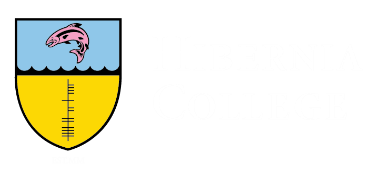 Hibernia College Quality FrameworkThe new Hibernia College Quality Framework is the sole authoritative source of all Hibernia College quality assurance documents in effect from 2nd November 2020.Consequently, the document you are trying to access is now available in a new format at qualityframework.hiberniacollege.com and you can locate it under the A-Z library. If you have found this document in error please email the location to qaofficer@hiberniacollege.net and we will update the link.